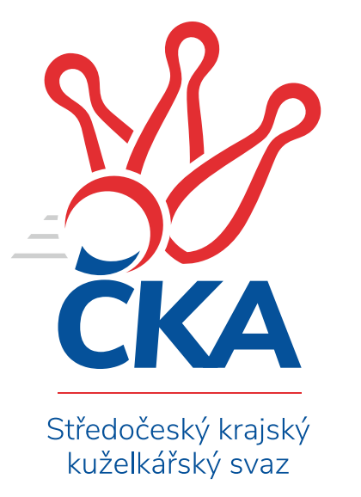 Soutěž: Středočeský krajský přebor I. třídy 2023/2024Kolo: 5Ročník: 2023/2024Datum: 13.10.2023Nejlepšího výkonu v tomto kole: 2681 dosáhlo družstvo: KK Kosmonosy CSouhrnný přehled výsledků:KK Kolín B	- TJ Kovohutě Příbram B	7:1	2559:2362	9.0:3.0	12.10.TJ Sparta Kutná Hora B	- TJ Sokol Kostelec n.Č.l. A	3:5	2472:2560	4.0:8.0	13.10.Kuželky Tehovec B	- KK Jiří Poděbrady B	6:2	2386:2353	6.0:6.0	13.10.TJ Sokol Benešov C	- KK Sadská B	1:7	2395:2520	3.5:8.5	13.10.KK Kosmonosy C	- TJ Sparta Kutná Hora C	7:1	2681:2495	9.0:3.0	13.10.Tabulka družstev:	1.	KK Sadská B	5	5	0	0	35.0 : 5.0 	48.0 : 12.0 	 2620	10	2.	KK Vlašim B	4	4	0	0	27.0 : 5.0 	31.0 : 17.0 	 2544	8	3.	TJ Sokol Kostelec n.Č.l. A	4	3	0	1	19.0 : 13.0 	26.5 : 21.5 	 2524	6	4.	KK Kosmonosy C	5	3	0	2	23.0 : 17.0 	32.5 : 27.5 	 2532	6	5.	KK Jiří Poděbrady B	5	3	0	2	20.0 : 20.0 	25.0 : 35.0 	 2550	6	6.	TJ Sparta Kutná Hora B	4	2	0	2	18.0 : 14.0 	23.0 : 25.0 	 2496	4	7.	TJ Kovohutě Příbram B	5	2	0	3	15.0 : 25.0 	23.5 : 36.5 	 2353	4	8.	KK Kolín B	3	1	0	2	7.0 : 17.0 	17.5 : 18.5 	 2480	2	9.	Kuželky Tehovec B	4	1	0	3	13.0 : 19.0 	22.0 : 26.0 	 2363	2	10.	TJ Sparta Kutná Hora C	4	0	0	4	7.0 : 25.0 	18.0 : 30.0 	 2501	0	11.	TJ Sokol Benešov C	5	0	0	5	8.0 : 32.0 	21.0 : 39.0 	 2495	0Podrobné výsledky kola: 	KK Kolín B	2559	7:1	2362	TJ Kovohutě Příbram B	Rudolf Zborník	 	 194 	 179 		373 	 0:2 	 445 	 	221 	 224		Milena Čapková	Jakub Moučka	 	 249 	 213 		462 	 2:0 	 417 	 	218 	 199		Václav Kodet	Ladislav Hetcl st.	 	 189 	 210 		399 	 2:0 	 362 	 	179 	 183		Petr Kříž	Dalibor Mierva	 	 234 	 199 		433 	 1:1 	 425 	 	217 	 208		Václav Šefl	Roman Weiss	 	 222 	 234 		456 	 2:0 	 341 	 	178 	 163		Vladimír Pergl	Ladislav Hetcl ml.	 	 237 	 199 		436 	 2:0 	 372 	 	183 	 189		Jaroslav Chmelrozhodčí: Rudolf ZborníkNejlepší výkon utkání: 462 - Jakub Moučka 	TJ Sparta Kutná Hora B	2472	3:5	2560	TJ Sokol Kostelec n.Č.l. A	Miroslav Kopecký	 	 200 	 187 		387 	 0:2 	 417 	 	203 	 214		Veronika Šatavová	Vojtěch Kaucner	 	 197 	 170 		367 	 0:2 	 414 	 	202 	 212		Miroslav Šplíchal	Daniel Brejcha	 	 214 	 228 		442 	 2:0 	 418 	 	210 	 208		Martin Šatava	Jiří Halfar	 	 220 	 219 		439 	 1:1 	 435 	 	225 	 210		Martin Malkovský	Václav Pufler	 	 198 	 193 		391 	 0:2 	 456 	 	233 	 223		Daniel Sus	František Tesař	 	 244 	 202 		446 	 1:1 	 420 	 	208 	 212		Miloslav Budskýrozhodčí:  Vedoucí družstevNejlepší výkon utkání: 456 - Daniel Sus 	Kuželky Tehovec B	2386	6:2	2353	KK Jiří Poděbrady B	Jan Volhejn	 	 190 	 209 		399 	 1:1 	 387 	 	192 	 195		Jitka Vavřinová	Jan Cukr	 	 202 	 207 		409 	 1:1 	 406 	 	220 	 186		Dušan Richter	Tomáš Bílek	 	 200 	 216 		416 	 1:1 	 399 	 	205 	 194		Vladimír Klindera	Adéla Čákorová	 	 210 	 215 		425 	 2:0 	 389 	 	198 	 191		Svatopluk Čech	Jan Procházka *1	 	 178 	 184 		362 	 0:2 	 390 	 	184 	 206		Jiří Miláček	Jan Hrubý	 	 172 	 203 		375 	 1:1 	 382 	 	192 	 190		Ondřej Šustrrozhodčí: Jan Volhejnstřídání: *1 od 58. hodu Eliška Anna CukrováNejlepší výkon utkání: 425 - Adéla Čákorová 	TJ Sokol Benešov C	2395	1:7	2520	KK Sadská B	Milan Kropáč *1	 	 177 	 220 		397 	 0:2 	 439 	 	202 	 237		Jan Renka ml.	Jitka Drábková	 	 219 	 185 		404 	 0:2 	 483 	 	243 	 240		Jan Renka st.	Patrik Polach	 	 206 	 186 		392 	 0:2 	 430 	 	209 	 221		Jan Dušek	Miloslav Procházka	 	 162 	 190 		352 	 1:1 	 353 	 	168 	 185		Miloš Lédl	Karel Palát	 	 184 	 204 		388 	 0.5:1.5 	 400 	 	184 	 216		Jan Svoboda	Karel Drábek	 	 222 	 240 		462 	 2:0 	 415 	 	205 	 210		Jaroslav Hojkarozhodčí: Karel Drábekstřídání: *1 od 51. hodu David DvořákNejlepší výkon utkání: 483 - Jan Renka st. 	KK Kosmonosy C	2681	7:1	2495	TJ Sparta Kutná Hora C	Jiří Řehoř	 	 212 	 188 		400 	 0:2 	 416 	 	215 	 201		Eva Renková	Jiří Řehoř	 	 199 	 288 		487 	 1:1 	 476 	 	226 	 250		Jitka Bulíčková	Sabrina Zapletalová *1	 	 193 	 211 		404 	 2:0 	 376 	 	190 	 186		Markéta Lavická	Jiří Buben	 	 242 	 244 		486 	 2:0 	 445 	 	231 	 214		Ivana Kopecká	Renáta Vystrčilová	 	 225 	 207 		432 	 2:0 	 372 	 	171 	 201		Marie Adamcová *2	Jindřiška Svobodová	 	 239 	 233 		472 	 2:0 	 410 	 	204 	 206		Klára Miláčkovározhodčí:  Vedoucí družstevstřídání: *1 od 51. hodu Ondřej Majerčík, *2 od 51. hodu Hana BarborováNejlepší výkon utkání: 487 - Jiří ŘehořPořadí jednotlivců:	jméno hráče	družstvo	celkem	plné	dorážka	chyby	poměr kuž.	Maximum	1.	Daniel Brejcha 	TJ Sparta Kutná Hora B	476.00	321.3	154.7	5.0	2/2	(490)	2.	Jan Renka  st.	KK Sadská B	474.00	310.3	163.7	3.5	2/2	(501)	3.	Karel Drábek 	TJ Sokol Benešov C	468.83	311.0	157.8	2.7	2/3	(482)	4.	Ladislav Hetcl  ml.	KK Kolín B	458.33	303.7	154.7	3.7	1/1	(489)	5.	Roman Weiss 	KK Kolín B	456.00	297.0	159.0	0.0	1/1	(456)	6.	Jitka Bulíčková 	TJ Sparta Kutná Hora C	453.75	306.5	147.3	5.0	2/3	(476)	7.	Jan Renka  ml.	KK Sadská B	452.63	311.3	141.4	5.1	2/2	(481)	8.	Eva Renková 	TJ Sparta Kutná Hora C	448.00	317.3	130.7	8.0	3/3	(494)	9.	Renáta Vystrčilová 	KK Kosmonosy C	446.50	305.3	141.2	8.3	2/3	(458)	10.	Adam Janda 	TJ Sparta Kutná Hora B	444.50	306.8	137.8	6.8	2/2	(495)	11.	Vladislav Pessr 	KK Vlašim B	443.50	308.0	135.5	7.0	2/3	(449)	12.	Jitka Drábková 	TJ Sokol Benešov C	441.22	295.3	145.9	3.7	3/3	(479)	13.	Jaroslav Hojka 	KK Sadská B	440.00	312.4	127.6	6.6	2/2	(494)	14.	Daniel Sus 	TJ Sokol Kostelec n.Č.l. A	437.25	300.5	136.8	5.8	4/4	(461)	15.	Jan Svoboda 	KK Sadská B	436.88	311.5	125.4	6.9	2/2	(499)	16.	Jindřiška Svobodová 	KK Kosmonosy C	436.00	297.0	139.0	6.3	3/3	(472)	17.	Vladimír Klindera 	KK Jiří Poděbrady B	434.22	305.1	129.1	6.4	3/3	(474)	18.	Jitka Vavřinová 	KK Jiří Poděbrady B	433.00	299.3	133.7	7.0	3/3	(465)	19.	Simona Kačenová 	KK Vlašim B	431.00	299.3	131.7	8.3	3/3	(462)	20.	Jiří Řehoř 	KK Kosmonosy C	431.00	300.2	130.8	9.6	3/3	(487)	21.	Jiří Miláček 	KK Jiří Poděbrady B	430.44	296.3	134.1	5.2	3/3	(457)	22.	Pavel Vojta 	KK Vlašim B	430.33	301.0	129.3	6.8	3/3	(468)	23.	Václav Šefl 	TJ Kovohutě Příbram B	430.00	295.0	135.0	3.8	4/4	(449)	24.	Dalibor Mierva 	KK Kolín B	428.67	296.0	132.7	3.3	1/1	(433)	25.	Jiří Řehoř 	KK Kosmonosy C	428.33	301.0	127.3	7.9	3/3	(446)	26.	Milan Černý 	KK Vlašim B	428.33	307.3	121.0	5.7	3/3	(451)	27.	Martin Šatava 	TJ Sokol Kostelec n.Č.l. A	428.25	299.8	128.5	5.8	4/4	(454)	28.	Miroslav Šplíchal 	TJ Sokol Kostelec n.Č.l. A	426.00	297.5	128.5	9.0	4/4	(466)	29.	Jiří Halfar 	TJ Sparta Kutná Hora B	424.17	309.8	114.3	8.7	2/2	(439)	30.	Jakub Moučka 	KK Kolín B	422.67	298.0	124.7	7.7	1/1	(462)	31.	Jan Volhejn 	Kuželky Tehovec B	422.50	294.8	127.7	5.2	3/3	(430)	32.	Ivana Kopecká 	TJ Sparta Kutná Hora C	422.17	289.3	132.8	10.2	3/3	(445)	33.	Miloslav Budský 	TJ Sokol Kostelec n.Č.l. A	421.25	290.8	130.5	5.0	4/4	(453)	34.	Dušan Richter 	KK Jiří Poděbrady B	419.83	301.2	118.7	10.3	3/3	(443)	35.	Jiří Buben 	KK Kosmonosy C	419.67	283.3	136.3	5.6	3/3	(486)	36.	Jana Abrahámová 	TJ Sparta Kutná Hora C	418.25	302.3	116.0	12.0	2/3	(448)	37.	Pavel Vykouk 	KK Vlašim B	416.50	302.5	114.0	8.5	2/3	(437)	38.	Miroslav Drábek 	TJ Sokol Benešov C	415.67	299.7	116.0	8.3	3/3	(451)	39.	Petr Kříž 	TJ Kovohutě Příbram B	415.50	282.5	133.0	7.0	4/4	(457)	40.	Ondřej Šustr 	KK Jiří Poděbrady B	415.11	288.1	127.0	9.3	3/3	(456)	41.	Jan Cukr 	Kuželky Tehovec B	414.50	279.5	135.0	5.0	2/3	(423)	42.	Marie Váňová 	KK Vlašim B	414.00	295.5	118.5	7.5	2/3	(422)	43.	Karel Palát 	TJ Sokol Benešov C	414.00	304.0	110.0	15.3	2/3	(424)	44.	Martin Malkovský 	TJ Sokol Kostelec n.Č.l. A	413.25	284.3	129.0	7.3	4/4	(435)	45.	Tomáš Bílek 	Kuželky Tehovec B	411.75	278.3	133.5	6.8	2/3	(428)	46.	Milena Čapková 	TJ Kovohutě Příbram B	411.75	285.3	126.5	9.5	4/4	(445)	47.	Svatopluk Čech 	KK Jiří Poděbrady B	410.22	295.7	114.6	9.1	3/3	(455)	48.	Jiří Kadleček 	KK Vlašim B	408.00	291.0	117.0	7.5	2/3	(424)	49.	Ondřej Majerčík 	KK Kosmonosy C	407.00	283.7	123.3	6.0	3/3	(418)	50.	Jakub Hlaváček 	KK Vlašim B	406.50	293.5	113.0	9.5	2/3	(407)	51.	Adéla Čákorová 	Kuželky Tehovec B	405.75	284.8	121.0	10.3	2/3	(425)	52.	Patrik Polach 	TJ Sokol Benešov C	405.67	291.8	113.8	10.3	3/3	(431)	53.	Ladislav Hetcl  st.	KK Kolín B	403.00	280.7	122.3	7.3	1/1	(416)	54.	Klára Miláčková 	TJ Sparta Kutná Hora C	402.67	284.2	118.5	11.8	3/3	(471)	55.	Bohumír Kopecký 	TJ Sparta Kutná Hora B	400.25	287.3	113.0	7.8	2/2	(420)	56.	Miloš Lédl 	KK Sadská B	398.50	293.8	104.8	8.8	2/2	(452)	57.	Markéta Lavická 	TJ Sparta Kutná Hora C	393.33	283.0	110.3	11.0	3/3	(405)	58.	Jaroslav Chmel 	TJ Kovohutě Příbram B	388.00	279.8	108.2	10.3	3/4	(408)	59.	Václav Kodet 	TJ Kovohutě Příbram B	385.33	283.8	101.5	12.2	3/4	(417)	60.	Tomáš Pekař 	KK Kolín B	381.00	279.0	102.0	11.5	1/1	(389)	61.	Jan Hrubý 	Kuželky Tehovec B	377.50	266.7	110.8	11.3	3/3	(391)	62.	Eliška Anna Cukrová 	Kuželky Tehovec B	377.00	269.7	107.3	13.0	3/3	(408)	63.	Milan Kropáč 	TJ Sokol Benešov C	374.50	267.0	107.5	14.5	2/3	(406)	64.	Jan Procházka 	Kuželky Tehovec B	373.00	262.5	110.5	13.0	2/3	(379)	65.	Miloslav Procházka 	TJ Sokol Benešov C	369.17	260.2	109.0	13.0	3/3	(381)	66.	Vladimír Pergl 	TJ Kovohutě Příbram B	365.33	271.7	93.7	13.3	3/4	(391)	67.	Rudolf Zborník 	KK Kolín B	361.67	257.3	104.3	11.7	1/1	(373)	68.	Vojtěch Kaucner 	TJ Sparta Kutná Hora B	356.50	263.0	93.5	13.0	2/2	(367)		Lukáš Štich 	KK Jiří Poděbrady B	467.33	320.7	146.7	5.0	1/3	(502)		Marie Šturmová 	KK Sadská B	459.00	319.0	140.0	6.5	1/2	(461)		Jan Urban 	KK Vlašim B	440.00	282.0	158.0	5.0	1/3	(440)		Luboš Zajíček 	KK Vlašim B	438.50	307.5	131.0	9.5	1/3	(444)		František Tesař 	TJ Sparta Kutná Hora B	433.33	293.0	140.3	4.3	1/2	(446)		Jan Dušek 	KK Sadská B	430.00	296.0	134.0	4.0	1/2	(430)		Veronika Šatavová 	TJ Sokol Kostelec n.Č.l. A	417.00	279.0	138.0	5.0	2/4	(417)		Sabrina Zapletalová 	KK Kosmonosy C	410.00	286.0	124.0	11.0	1/3	(415)		Jan Suchánek 	KK Sadská B	406.67	298.3	108.3	8.7	1/2	(431)		Hana Barborová 	TJ Sparta Kutná Hora C	395.00	286.0	109.0	12.0	1/3	(395)		Leoš Chalupa 	KK Vlašim B	394.00	272.0	122.0	8.0	1/3	(394)		Václav Pufler 	TJ Sparta Kutná Hora B	393.67	300.0	93.7	14.0	1/2	(398)		Miroslav Kopecký 	TJ Sparta Kutná Hora B	387.00	266.0	121.0	7.0	1/2	(387)		Jaroslava Soukenková 	TJ Sokol Kostelec n.Č.l. A	379.00	273.0	106.0	11.0	2/4	(404)		Vladislav Tajč 	KK Kosmonosy C	372.00	249.0	123.0	7.0	1/3	(372)		Miloš Brenning 	TJ Kovohutě Příbram B	362.50	261.0	101.5	11.5	2/4	(380)		Radek Hrubý 	Kuželky Tehovec B	346.00	251.0	95.0	16.0	1/3	(346)		Ivan Vondrák 	TJ Sokol Benešov C	329.00	230.0	99.0	19.0	1/3	(329)		Zdeňka Čistá 	TJ Kovohutě Příbram B	327.00	242.0	85.0	16.0	1/4	(327)Sportovně technické informace:Starty náhradníků:registrační číslo	jméno a příjmení 	datum startu 	družstvo	číslo startu23932	Sabrina Zapletalová	13.10.2023	KK Kosmonosy C	3x
Hráči dopsaní na soupisku:registrační číslo	jméno a příjmení 	datum startu 	družstvo	Program dalšího kola:6. kolo16.10.2023	po	18:00	TJ Sokol Kostelec n.Č.l. A - KK Kolín B (dohrávka z 4. kola)	19.10.2023	čt	18:00	TJ Sparta Kutná Hora C - KK Vlašim B				TJ Sokol Kostelec n.Č.l. A - -- volný los --	20.10.2023	pá	17:00	TJ Kovohutě Příbram B - TJ Sparta Kutná Hora B	20.10.2023	pá	17:00	KK Jiří Poděbrady B - KK Kolín B	20.10.2023	pá	18:00	KK Kosmonosy C - TJ Sokol Benešov C	20.10.2023	pá	19:30	KK Sadská B - Kuželky Tehovec B	Nejlepší šestka kola - absolutněNejlepší šestka kola - absolutněNejlepší šestka kola - absolutněNejlepší šestka kola - absolutněNejlepší šestka kola - dle průměru kuželenNejlepší šestka kola - dle průměru kuželenNejlepší šestka kola - dle průměru kuželenNejlepší šestka kola - dle průměru kuželenNejlepší šestka kola - dle průměru kuželenPočetJménoNázev týmuVýkonPočetJménoNázev týmuPrůměr (%)Výkon2xJiří ŘehořKosmonosy C4872xJan Renka st.Sadská B120.474831xJiří BubenKosmonosy C4863xKarel DrábekBenešov C115.244623xJan Renka st.Sadská B4832xJiří ŘehořKosmonosy C113.774871xJitka BulíčkováKutná Hora C4761xJiří BubenKosmonosy C113.534861xJindřiška SvobodováKosmonosy C4721xJitka BulíčkováKutná Hora C111.24763xKarel DrábekBenešov C4621xJindřiška SvobodováKosmonosy C110.26472